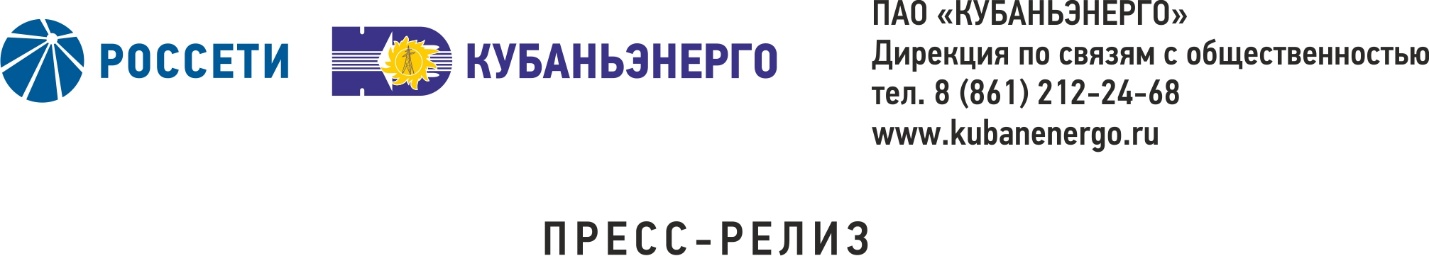 г. Краснодар									            29 ноября 2016 г.В условиях прогнозируемой непогоды бригады Кубаньэнерго работают в усиленном режимеВ связи с объявленным штормовое предупреждение на Кубани и ожидаемым снегом, налипанием мокрого снега и гололеда персонал Краснодарского филиала ПАО «Кубаньэнерго» (входит в «Россети») работает в усиленном режиме. Энергетиками предпринят ряд превентивных мер для обеспечения стабильного функционирования электросетевого комплекса в период непогоды.По информации метеорологических служб в Краснодарском крае и Республике Адыгея ожидаются сильные осадки в виде дождя, мокрого снега, снега, налипание мокрого снега, гололед, усиление ветра и понижение температуры воздуха. В горах местами сильный снег, налипание мокрого снега.В случае необходимости при возникновении технологических нарушений аварийно-восстановительные бригады ПАО «Кубаньэнерго» готовы оперативно выехать на место для ликвидации технарушений на объектах электроэнергетики.Особое внимание уделяется обеспечению надёжного энергоснабжения социально значимых объектов.В связи с тем, что прогнозируется неустойчивых характер погоды, энергетики осуществляют постоянный контроль за работой энергообъектов, мониторинг метеоусловий. Отрабатываются отдельные заявки бытовых потребителей.Налажено оперативное взаимодействие с гидрометеорологическими службами, местными подразделениями МЧС, администрациями муниципальных образований. С целью мониторинга ситуации в исполнительном аппарате Кубаньэнерго работает оперативный штаб. Руководством компании определены первоочередные мероприятия, необходимые для снижения угроз возникновения технологических нарушений в распределительном электросетевом комплексе.В режим повышенной готовности приведены аварийно-восстановительные бригады всех 11 филиалов ПАО «Кубаньэнерго».Для информирования населения в случае возникновения технологических нарушений работает многоканальная «горячая линия» Кубаньэнерго с единым федеральным номером 8-800-100-15-52 (звонок по России бесплатный. Также можно обратиться по телефону: в Краснодаре 222-77-67, в ст.Динская (86162)6-24-58, в Горячеключевском районе (86159)3-11-41, в ст.Северской (86166)2-64-85, в пос.Энем Тахтамукайского района (87771) 4-20-05, в г.Адыгейск Теучежского района (87772) 9-11-57.